Datums skatāms laika zīmogā	Nr. {{ DOKREGNUMURS}}         Pamatojoties uz Ministru kabineta 2021.gada 7.septembra noteikumu Nr.606 "Ministru kabineta kārtības rullis" 43.punktu, iesniedzu izskatīšanai 2023.gada 31.janvāra Ministru kabineta sēdē Latvijas nacionālās pozīcijas projektu par Priekšlikumu Eiropas Parlamenta un Padomes regulai par maksām un nodevām, kuras maksājamas Eiropas Zāļu aģentūrai, un ar ko groza Eiropas Parlamenta un Padomes Regulu (ES) Nr. 2017/745, kā arī atceļ Padomes Regulu (EK) Nr. 297/95 un Eiropas Parlamenta un Padomes Regulu (ES) Nr. 658/2014.Pielikumā:Protokollēmuma projekts par Priekšlikumu Eiropas Parlamenta un Padomes regulai par maksām un nodevām, kuras maksājamas Eiropas Zāļu aģentūrai, un ar ko groza Eiropas Parlamenta un Padomes Regulu (ES) Nr. 2017/745, kā arī atceļ Padomes Regulu (EK) Nr. 297/95 un Eiropas Parlamenta un Padomes Regulu (ES) Nr. 658/2014 uz 1 lpp. (datne: VMprot_250123_EMA);Latvijas nacionālās pozīcijas projekts par Priekšlikumu Eiropas Parlamenta un Padomes regulai par maksām un nodevām, kuras maksājamas Eiropas Zāļu aģentūrai, un ar ko groza Eiropas Parlamenta un Padomes Regulu (ES) Nr. 2017/745, kā arī atceļ Padomes Regulu (EK) Nr. 297/95 un Eiropas Parlamenta un Padomes Regulu (ES) Nr. 658/2014 uz 9 lpp. (datne: VMsakpoz_250123_EMA).Takašovs 67876025aleksandrs.takasovs@vm.gov.lv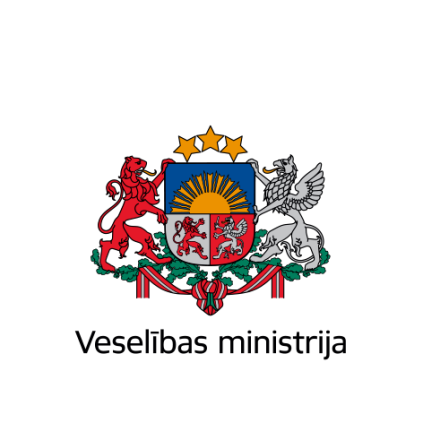 Brīvības iela 72, Rīga, LV-1011, tālr. 67876000, fakss 67876002, e-pasts vm@vm.gov.lv, www.vm.gov.lvBrīvības iela 72, Rīga, LV-1011, tālr. 67876000, fakss 67876002, e-pasts vm@vm.gov.lv, www.vm.gov.lvBrīvības iela 72, Rīga, LV-1011, tālr. 67876000, fakss 67876002, e-pasts vm@vm.gov.lv, www.vm.gov.lvRīgāRīgāRīgāValsts kancelejaiPar Latvijas nacionālās pozīcijas projektu par Priekšlikumu Eiropas Parlamenta un Padomes regulai par maksām un nodevām, kuras maksājamas Eiropas Zāļu aģentūrai, un ar ko groza Eiropas Parlamenta un Padomes Regulu (ES) Nr. 2017/745, kā arī atceļ Padomes Regulu (EK) Nr. 297/95 un Eiropas Parlamenta un Padomes Regulu (ES) Nr. 658/2014Iesniegšanas pamatojums2021.gada 7.septembra noteikumu Nr.606 "Ministru kabineta kārtības rullis" 43.punkts. Valsts sekretāru sanāksmes datums un numursNav attiecināmsInformācija par saskaņojumiemPozīcijas projekts saskaņots ar Finanšu ministriju, ministriju, Ārlietu ministriju, Zemkopības ministriju.Informācija par saskaņojumu ar Eiropas Savienības institūcijāmNav attiecināmsPolitikas jomaVeselības politikaAtbildīgā amatpersona	Aleksandrs Takašovs, Veselības ministrijas Eiropas lietu un starptautiskās sadarbības departamenta vadošais eksperts Eiropas lietāsUzaicināmās personasIneta Popēna, Zāļu valsts aģentūras Zāļu reģistrācijas departamenta vadītājaProjekta ierobežotas lietošanas statussPozīcijas projektam ir ierobežotas pieejamības statuss. Pavadvēstulei un protokollēmuma projektam nav ierobežotas pieejamības statuss.Cita informācijaNav attiecināmsSteidzamības kārtības pamatojumsNav attiecināmsJautājuma savlaicīgas neiesniegšanas iemesliNav attiecināmsLēmuma pieņemšanas galīgais termiņšNav attiecināmsVeselības ministrs(paraksts*)Līga Meņģelsone